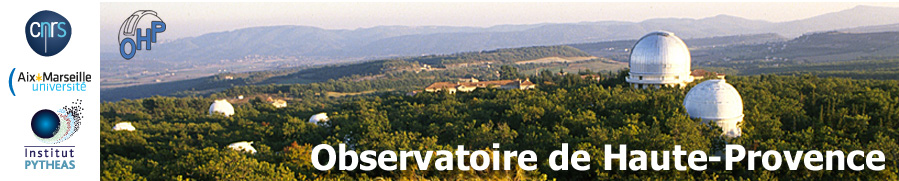 Journées ICOS-France 2018Observatoire de Haute ProvenceDu mardi 4 au jeudi 6 décembre 2018L’Observatoire de Haute Provence (OHP) et l’OSU Pytheas auront le plaisir de vous accueillirpour les journées ICOS-France 2018 du mardi 4 décembre 14h00 au jeudi 6 décembre 15h30. Site astronomique français connu notamment pour avoir été le lieu de la découverte de la toute première exoplanète, l’OHP hébergedepuis quelques années troisServices Nationaux d’Observation (SNO) de l’INSU : une station du SNO ICOS-RAMCES pour le suivi des gaz à effet de serre atmosphériques équipée d’une tour de 100 m et d’un LIDAR aérosols basses couches, opérationnelle depuis juillet 2014 ; lesite le plus ancien du SNO NDACC-Fr pour la surveillance de la composition et de la dynamique de la haute atmosphère (Station Gérard Mégie, SGM) ; et une stationdu SNO PHOTONS-AERONET pour la surveillance du contenu en aérosols de la colonne atmosphérique. L’OHPhéberge également l’Observatoire du Chêne Blanc Pubescent (O3HP) de l’INEE piloté par l’IMBE (Institut Méditerranéen de Biodiversité et d’Ecologie marine et continentale). Vous aurez l’occasion de visiter ces installations lors de votre venue.Enfin, à environ une heure de route de l’OHP vers le sud, le site de Font-Blanche héberge une station du réseau ICOS-Ecosystèmes pilotée par l’INRA d’Avignon que vous pourrez visiter le jeudi 6 décembre si vous le souhaitez.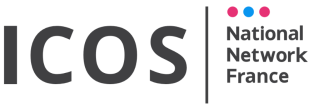 Programme (v. 25 07 18)Mardi 4 décembreArrivée à l’OHP (transport depuis gare d’Aix-TGV ou aéroport de Marignane) 12h30- 14h00 Déjeuner et Accueil Café14h00-16h00 : Présentation des programmes Smartflux™ etTovi™  de Li-COR par G. Fratini et K. Bonne (Li-Cor).16h00-16h15 Pause-café16h15-17h30Suite et fin de la session. 18h00Dîner20h00-22h00Visite de la Station Gérard MégieMercredi 5 décembre7h00-8h00 :Petit-déjeuner8h15-8h30 : Mot de bienvenue et introduction de l’Observatoire de Haute Provence(OHP)  par M. le Directeur de l’OHP8h30 – 9h30 Key-note 1 : Impacts du changement climatique sur les écosystèmes terrestres Méditerranéensdans le cadre desAccords de Paris.
Joël Guiot,
(CEREGE, Aix-Marseille).9h30- 10h30Sessions thématiques parallèles ECO, ATM, OCE,  sur points techniques ou scientifiques, rapports d’activité, plan 2019. 10h30-10h45 Pause café (SGM) i10h45 - 11h45Sessions thématiques (suite). 11h45-12h30Visite Dispositif Ecophysiologie O3HP, Visite Tour ICOS ATM (et/ou de lancers de ballons sondes atmosphériques)12h30-14h00Déjeuner14h00 – 15h00 Key-note2 :Monitoring stomatal ozone flux to vegetation. 
Elena Paoletti
(NRC, Institute Sustainable Plant Protection, Florence).15h00-17h00Assemblée annuelle ICOS France :	Contexte ICOS 2018-2020Rapports annuels et plan 2019 ATM, OCE, ECO, ETC –ATCSynthèse : Science, ressources, administrationMessages COPIL AST et AST COPIL17h00 -17h30 Pause café17h30-18h45 (Optionnel) Sessions thématiques (suite et fin).19h00 Dîner20h30-22h00Visite du Télescope T93 ou T80Jeudi 6 décembre7h15-8h15 : Petit-déjeuner8h15-8h45 : rangement des chambresDeux options au choix.OPTION 1. Ateliers thématiques.9h00-11h00 : Sessions ou ateliers thématiques parallèles sur place (questions plus spécialisées ou techniques) à l’OHP.(programme détaillé en préparation par les communautés concernées) 11h00-11h15 : Pause café11h15-12h15Suite ateliers12h30-13h45-Déjeuner14h00-15h30Fin des ateliers etretour vers l’aéroport/les garesOPTION 2. Visite du Site de Font-Blanche8h45-15h30. Départ en bus ou véhicules pour la visite de la station  ECOSYSTEME de Font Blanche (ICOS classe 2). Paniers Repas fournis.15h30 Fin de la visite et retour vers l’aéroport/les gares.Afin d’organiser cet évènement, nous vous remercions de remplir le formulaire qui suit et de le renvoyer à irene.remy-xueref@univ-amu.fr et Patricia.Braconnier@inra.fr avant le 21 septembre 2018Comité organisateur et contact:Irène Xueref-Remy, Université Aix-Marseille/IMBE – OSU Pytheas (PI station ICOS-OHP)Patricia Braconnier, INRA Bordeaux (inscriptions/facturations) : tel. 05 57 12 25 83 Equipe logistique OHPGroupe de Coordination ICOS France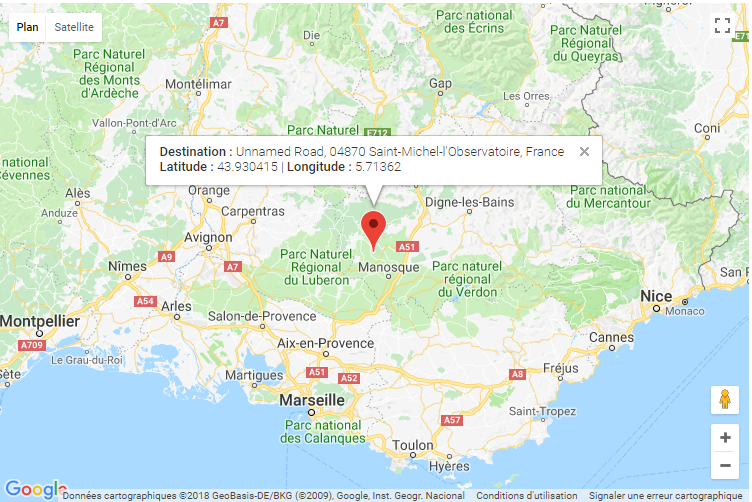 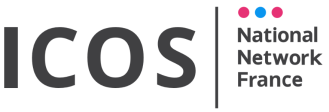 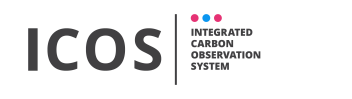 